Informacija apie paraiškų teikimą:________2022-02-28_______(kvietimo paskelbimo data)Paraiškų pateikimo būdas:Pareiškėjas pildo paraišką ir kartu su Aprašo 49 punkte nurodytais priedais iki kvietimo teikti paraiškas skelbime nustatyto termino paskutinės dienos teikia ją per DMS (Taisyklių 12 skirsnis). Jei laikinai bus neužtikrinamos DMS funkcinės galimybės ir dėl to pareiškėjai negalės pateikti paraiškos ar jos priedo (-ų) paskutinę paraiškų pateikimo termino dieną, LVPA paraiškų pateikimo terminą pratęs 7 dienų laikotarpiui ir (arba) sudarys galimybę paraiškas ar jų priedus pateikti kitu būdu ir apie tai paskelbs svetainėje www.esinvesticijos.lt.Paraiškos per DMS turi būti pateiktos LVPA iki 2022 m. kovo 31 d. 24:00 val.Konsultuojama dėl paraiškų teikimo per DMS iki 2022-03-31 16:00 val.Informaciją, kaip teikti paraiškas per DMS rasite ČIA. Įgyvendinančiosios institucijos, priimančios paraiškas, pavadinimas:LVPAĮgyvendinančiosios institucijos adresas:Savanorių pr. 28, LT-03116, Vilnius.Konsultuojančių įgyvendinančiosios institucijos darbuotojų vardai, pavardės, kontaktai (el. paštas, telefonas):Priemonės projektų tinkamumo klausimais: pirmadieniais – ketvirtadieniais konsultacijos teikiamos 8-17 val., penktadieniais – 8-16 val.: el. p. exposertifikatas@lvpa.lt;tel. Nr. 8 620 38 439; 8 686 48 403; 8 616 17 406Dėl paraiškų pateikimo per DMS (techniniais klausimais): pirmadieniais – ketvirtadieniais konsultacijos teikiamos 7:30-16 val., penktadieniais – 7:30-15 val.: el. p. dms@lvpa.lt , tel. 8 682 84182.Interneto svetainės, kurioje galima rasti kvietimo dokumentus, adresas:http://www.esinvesticijos.lt/lt/paskelbti_kvietimai https://eimin.lrv.lt/lt/veiklos-sritys/es-fondu-investicijos/galiojantys-kvietimaihttp://lvpa.lt/lt/verslo-priemones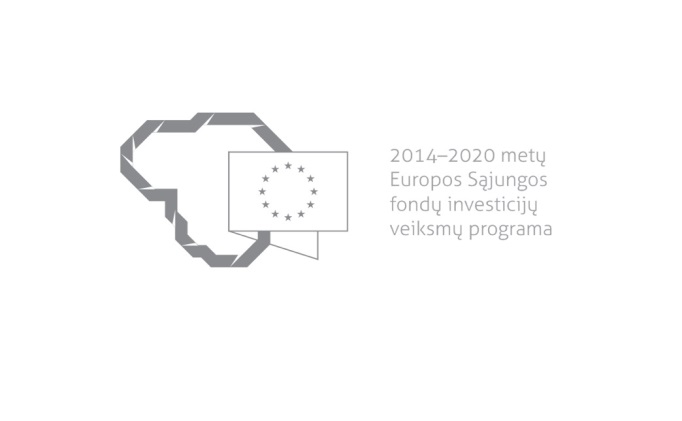 